  MADONAS NOVADA PAŠVALDĪBA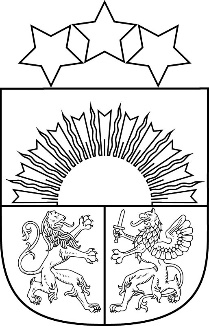 Reģ. Nr. 90000054572Saieta laukums 1, Madona, Madonas novads, LV-4801 t. 64860090, e-pasts: pasts@madona.lv ___________________________________________________________________________MADONAS NOVADA PAŠVALDĪBAS DOMESLĒMUMSMadonā2022. gada 11. aprīlī					            				Nr.212				               					      (protokols Nr. 9, 1. p.)Par balsu skaitīšanas komisijas izveidošanuSaskaņā ar likuma “Par pašvaldībām” 40.panta ceturto daļu par pagasta pārvaldes vadītāja amatam izvirzītajām kandidatūrām balso ar vēlēšanu zīmēm vienlaikus par katram amatam izvirzītajiem kandidātiem.Madonas novada pašvaldības dome  13.06.2013. ir apstiprinājusi noteikumus Nr.1 “Kārtība, kādā noris balsošana ar vēlēšanu zīmēm”. Minēto noteikumu 4.punkts paredz, ka likuma “Par pašvaldībām” 40.pantā noteikto amatpersonu ievēlēšanai balsu skaitīšanu organizē domes noteikta balsu skaitīšanas komisija, kas sastāv no trīs komisijas locekļiem. Pamatojoties uz likuma “Par pašvaldībām” 40.panta ceturto daļu, atklāti balsojot: PAR – 16 (Agris Lungevičs, Aigars Šķēls, Aivis Masaļskis, Andris Dombrovskis, Andris Sakne, Artūrs Čačka, Artūrs Grandāns, Gatis Teilis, Gunārs Ikaunieks, Guntis Klikučs, Iveta Peilāne, Kaspars Udrass, Māris Olte, Valda Kļaviņa, Vita Robalte, Zigfrīds Gora), PRET – NAV, ATTURAS –  NAV, Madonas novada pašvaldības dome NOLEMJ:1. Piemērot Madonas novada pašvaldības domes 13.06.2013. apstiprinātos noteikumus Nr.1 “Kārtība, kādā noris balsošana ar vēlēšanu zīmēm”  pārvaldes vadītāja Ļaudonas un Kalsnavas pagastos un pārvaldes vadītāja Ošupes un Barkavas pagastos iecelšana procesā.2. Apstiprināt balsu skaitīšanas komisiju šādā sastāvā: Komisijas priekšsēdētājs – Āris VilšķērstsKomisijas loceklis – Evija CipuleKomisijas loceklis – Inta Rēķe – Madalāne.Domes priekšsēdētājs					A.LungevičsZāle 26486811